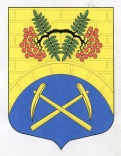 АДМИНИСТРАЦИЯ МУНИЦИПАЛЬНОГО ОБРАЗОВАНИЯ ПУТИЛОВСКОЕ СЕЛЬСКОЕ ПОСЕЛЕНИЕ КИРОВСКОГО МУНИЦИПАЛЬНОГО РАЙОНА ЛЕНИНГРАДСКОЙ ОБЛАСТИП О С Т А Н О В Л Е Н И Е   от ___________ 2020 года № _______О внесении изменений в административный регламент по предоставлению муниципальной услуги «Принятие граждан на учет в качестве нуждающихся в жилых помещениях, предоставляемых по договорам социального найма»В соответствии с Постановлением Правительства Ленинградской области от 09.10.2020 № 679 "О внесении изменения в постановление Правительства Ленинградской области от 25 января 2006 года № 4 "Об утверждении Перечня и форм документов по осуществлению учета граждан в качестве нуждающихся в жилых помещениях, предоставляемых по договорам социального найма, в Ленинградской области": 1.  п.2.6. и п.2.7.  постановления администрации от 06 апреля 2020 года № 62 «Об утверждении Административного регламента по предоставлению муниципальной услуги «Принятие граждан на учет в качестве нуждающихся в жилых помещениях, предоставляемых по договорам социального найма» изложить в следующей редакции:2.6. Граждане в целях реализации их права на получение жилых помещений по договорам социального найма представляют в жилищный отдел администрациизаявлением о предоставлении муниципальной услуги (Приложении № 3);заявление о признании заявителя и членов его семьи малоимущими (Приложение № 4);паспорт заявителя и членов его семьи;свидетельство о рождении детей, свидетельство о заключении брака, решение об усыновлении (удочерении), судебное решение о признании членом семьи и т.п. (документы подтверждающие состав семьи);справки о доходах граждан, состоящих в трудовых отношениях (о доходах одиноко проживающего гражданина) за расчетный период, равный двум календарным годам, непосредственно предшествующим месяцу подачи заявления о приеме на учет (в случае, если гражданин не состоит в трудовых отношениях, представляется трудовая книжка), и стоимости имущества, находящегося в собственности заявителя и членов его семьи и подлежащего налогообложению (в соответствии с областным законом от 26.10.2005 №89-ОЗ);выписка из финансового лицевого счета с указанием количества проживающих граждан по форме, утвержденной постановлением Правительства Ленинградской области от 25.01.2006 № 4 «Об утверждении перечня и форм документов по осуществлению учета граждан в качестве нуждающихся в жилых помещениях, предоставляемых по договорам социального найма, в Ленинградской области;справка, выданная филиалом Леноблинвентаризации о наличии или отсутствии жилых помещений на праве собственности по месту постоянного жительства заявителя и членов его семьи по состоянию на 01.01.1997 года;документы, выданные медицинским учреждением (в случае, если гражданин имеет право на получение жилого помещения вне очереди в соответствии с подпунктом 3 пункта 2 статьи 57 Жилищного кодекса Российской Федерации);согласие на обработку персональных данных для каждого члена семьи;2.7. Администрация МО Путиловское сельское поселение запрашивает в рамках межведомственного информационного взаимодействия следующие документы:адресно-справочную информацию на заявителя и каждого из членов его семьи;выписку из Единого государственного реестра недвижимости о правах отдельного лица на имевшиеся (имеющиеся) у него объекты недвижимости на территории Российской Федерации на заявителя и каждого из членов его семьи;документы, подтверждающие право пользования жилым помещением, занимаемым заявителем и членами его семьи, в том числе принадлежащие заявителю и (или) членам его семьи на праве собственности (договор, ордер, решение о предоставлении жилого помещения и т.п.);Заключение межведомственной комиссии о выявлении оснований для признания помещения непригодным для проживания (в случае, если гражданин имеет право на получение жилого помещения вне очереди в соответствии с пп. 1 п. 2 ст. 57 Жилищного кодекса РФ);Указанные документы граждане вправе представлять по собственной инициативе.2. Абзац 2 п.3.1.1. изложить в новой редакции:Заявитель при обращении к должностному лицу жилищного отдела (сектора) представляет подлинники и копии документов указанных в подразделе 2.6 действительные на дату обращения. В случае представления гражданами копий документов копии должны быть заверены в установленном порядке. В случае если копии документов не заверены в установленном порядке, вместе с копиями представляются оригиналы.Копии документов после проверки их соответствия оригиналам заверяются лицом, принимающим документы, с указанием должности, фамилии, даты, подпись лица заверяется печатью, и приобщаются к материалам дела. Все документы представляются одновременно с заявлением о приеме на учет. Гражданину выдается расписка в получении заявления и прилагаемых документов с указанием их перечня и даты получения органом, осуществляющим принятие на учет.3. Постановление вступает в силу после его официального опубликования в газете  «Ладога» и на официальном интернет-сайте  администрации МО Путиловское сельское поселение.4. Контроль за исполнением данного постановления оставляю за собой.Заместитель главы администрации                                                 Т.Н. Иванцова                          Разослано: дело, прокуратура, оф.сайт, «Ладога»